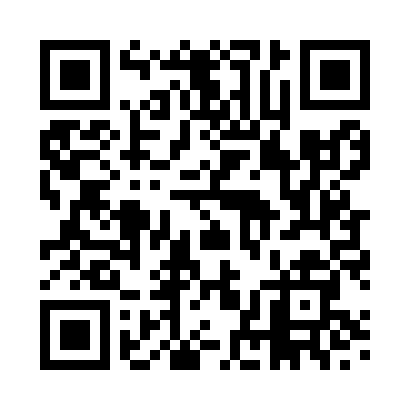 Prayer times for Collieston, Aberdeenshire, UKMon 1 Jul 2024 - Wed 31 Jul 2024High Latitude Method: Angle Based RulePrayer Calculation Method: Islamic Society of North AmericaAsar Calculation Method: HanafiPrayer times provided by https://www.salahtimes.comDateDayFajrSunriseDhuhrAsrMaghribIsha1Mon2:444:161:127:0310:0711:392Tue2:444:171:127:0210:0711:393Wed2:454:181:127:0210:0611:394Thu2:464:191:127:0210:0511:395Fri2:464:201:127:0210:0411:386Sat2:474:211:137:0110:0311:387Sun2:484:231:137:0110:0211:378Mon2:484:241:137:0110:0111:379Tue2:494:251:137:0010:0011:3710Wed2:504:271:137:009:5911:3611Thu2:504:281:136:599:5811:3612Fri2:514:291:136:599:5711:3513Sat2:524:311:146:589:5511:3414Sun2:534:331:146:579:5411:3415Mon2:544:341:146:579:5311:3316Tue2:554:361:146:569:5111:3217Wed2:554:371:146:559:5011:3218Thu2:564:391:146:549:4811:3119Fri2:574:411:146:549:4611:3020Sat2:584:431:146:539:4511:2921Sun2:594:441:146:529:4311:2822Mon3:004:461:146:519:4111:2823Tue3:014:481:146:509:4011:2724Wed3:024:501:146:499:3811:2625Thu3:034:521:146:489:3611:2526Fri3:044:541:146:479:3411:2427Sat3:054:561:146:469:3211:2328Sun3:064:581:146:459:3011:2229Mon3:075:001:146:449:2811:2130Tue3:085:021:146:429:2611:2031Wed3:095:041:146:419:2411:19